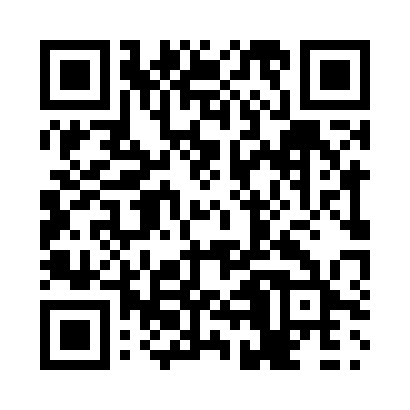 Prayer times for Amherstview, Ontario, CanadaWed 1 May 2024 - Fri 31 May 2024High Latitude Method: Angle Based RulePrayer Calculation Method: Islamic Society of North AmericaAsar Calculation Method: HanafiPrayer times provided by https://www.salahtimes.comDateDayFajrSunriseDhuhrAsrMaghribIsha1Wed4:245:571:046:038:119:442Thu4:225:551:046:048:129:463Fri4:215:541:036:058:139:474Sat4:195:531:036:058:159:495Sun4:175:511:036:068:169:516Mon4:155:501:036:078:179:527Tue4:135:491:036:078:189:548Wed4:115:471:036:088:199:569Thu4:105:461:036:098:209:5710Fri4:085:451:036:098:229:5911Sat4:065:441:036:108:2310:0112Sun4:045:431:036:118:2410:0213Mon4:035:411:036:118:2510:0414Tue4:015:401:036:128:2610:0615Wed3:595:391:036:138:2710:0716Thu3:585:381:036:138:2810:0917Fri3:565:371:036:148:2910:1118Sat3:555:361:036:158:3110:1219Sun3:535:351:036:158:3210:1420Mon3:525:341:036:168:3310:1521Tue3:505:331:036:178:3410:1722Wed3:495:321:036:178:3510:1823Thu3:485:321:036:188:3610:2024Fri3:465:311:046:188:3710:2125Sat3:455:301:046:198:3810:2326Sun3:445:291:046:198:3910:2427Mon3:435:291:046:208:3910:2628Tue3:415:281:046:218:4010:2729Wed3:405:271:046:218:4110:2930Thu3:395:271:046:228:4210:3031Fri3:385:261:046:228:4310:31